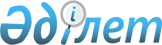 О внесении изменений в решение Сарыагашского районного маслихата "Об утверждении Правил оказания социальной помощи, установления размеров и определения перечня отдельных категорий нуждающихся граждан Сарыагашского района" от 7 сентября 2020 года № 54-479-VІ
					
			Утративший силу
			
			
		
					Решение Сарыагашского районного маслихата Туркестанской области от 11 марта 2022 года № 18-130-VII. Зарегистрировано в Министерстве юстиции Республики Казахстан 18 марта 2022 года № 27171. Утратило силу решением Сарыагашского районного маслихата Туркестанской области от 16 мая 2023 года № 2-25-VIII
      Сноска. Утратило силу решением Сарыагашского районного маслихата Туркестанской области от 16.05.2023 № 2-25-VIII (вводится в действие по истечении десяти календарных дней после дня его первого официального опубликования).
      Сарыагашский районный маслихат РЕШИЛ:
      1. Внести в решение Сарыагашского районного маслихата "Об утверждении Правил оказания социальной помощи, установления размеров и определения перечня отдельных категорий нуждающихся граждан Сарыагашского района" от 7 сентября 2020 года № 54-479-VІ (зарегистрировано в Реестре государственной регистрации нормативных правовых актов за № 5850) следующие изменения:
      В Правилах оказания социальной помощи, установления размеров и определения перечня отдельных категорий нуждающихся граждан Сарыагашского района, утвержденных указанным решением:
      подпункт 2) пункта 8 изложить в новой редакции:
      "2) 7 мая - День защиты Отечества:
      военнослужащим, ставшим инвалидами вследствие ранения, контузии, увечья, полученных при защите бывшего Союза Советских Социалистических Республик (далее - Союза ССР), исполнении иных обязанностей воинской службы в другие периоды, или вследствие заболевания, связанного с пребыванием на фронте, а также при прохождении воинской службы в Афганистане или других государствах, в которых велись боевые действия - единовременно в размере 15 месячных расчетных показателей;
      лицам, принимавшим участие в ликвидации последствий катастрофы на Чернобыльской атомной электростанции в 1986-1987 годах, других радиационных катастроф и аварий на объектах гражданского или военного назначения, а также принимавших непосредственное участие в ядерных испытаниях - единовременно в размере 15 месячных расчетных показателей;
      военнослужащим Республики Казахстан, выполнявшим задачи согласно межгосударственным договорам и соглашениям по усилению охраны границы Содружества Независимых Государств на таджикско-афганском участке - единовременно в размере 15 месячных расчетных показателей;
      военнослужащим Республики Казахстан, принимавшим участие в качестве миротворцев в международной миротворческой операции в Ираке - единовременно в размере 15 месячных расчетных показателей;
      военнослужащим, а также лицам начальствующего и рядового состава органов внутренних дел и государственной безопасности бывшего Союза ССР, принимавшим участие в урегулировании межэтнического конфликта в Нагорном Карабахе – единовременно в размере 15 месячных расчетных показателей;";
      подпункт 3) пункта 8 изложить в новой редакции:
      "3) 9 мая – День Победы:
      ветеранам Великой Отечественной войны – единовременно в размере 1 000 000 тенге;
      военнослужащим, а также лицам начальствующего и рядового состава органов внутренних дел и государственной безопасности бывшего Союза ССР, проходившие в период Великой Отечественной войны службу в городах, участие в обороне которых засчитывалось до 1 января 1998 года в выслугу лет для назначения пенсии на льготных условиях, установленных для военнослужащих частей действующей армии – единовременно в размере 100 000 тенге;
      лицам вольнонаемного состава Советской Армии, Военно-Морского Флота, войск и органов внутренних дел и государственной безопасности бывшего Союза ССР, занимавшие штатные должности в воинских частях, штабах, учреждениях, входивших в состав действующей армии в период Великой Отечественной войны, либо находившиеся в соответствующие периоды в городах, участие в обороне которых засчитывалось до 1 января 1998 года в выслугу лет для назначения пенсии на льготных условиях, установленных для военнослужащих частей действующей армии – единовременно в размере 100 000 тенге;
      лицам, которые в период Великой Отечественной войны находились в составе частей, штабов и учреждений, входивших в состав действующей армии и флота, в качестве сыновей (воспитанников) полков и юнг – единовременно в размере 100 000 тенге;
      лицам, принимавшим участие в боевых действиях против фашистской Германии и ее союзников в годы Второй мировой войны на территории зарубежных стран в составе партизанских отрядов, подпольных групп и других антифашистских формирований – единовременно в размере 100 000 тенге;
      работникам специальных формирований Народного комиссариата путей сообщения, Народного комиссариата связи, плавающего состава промысловых и транспортных судов и летно-подъемного состава авиации, Народного комиссариата рыбной промышленности бывшего Союза ССР, морского и речного флота, летно-подъемного состава Главсевморпути, которые в период Великой Отечественной войны были переведены на положение военнослужащих и выполняли задачи в интересах действующей армии и флота в пределах тыловых границ действующих фронтов, оперативных зон флотов, а также члены экипажей судов транспортного флота, интернированных в начале Великой Отечественной войны в портах других государств – единовременно в размере 100 000 тенге;
      лицам начальствующего и рядового состава органов государственной безопасности бывшего Союза ССР и органов внутренних дел, ставшим инвалидами вследствие ранения, контузии, увечья, полученных при исполнении служебных обязанностей, либо заболевания, связанного с пребыванием на фронте или выполнением служебных обязанностей в государствах, в которых велись боевые действия – единовременно в размере 100 000 тенге;
      гражданам, работавшим в период блокады в городе Ленинграде на предприятиях, в учреждениях и организациях города и награжденные медалью "За оборону Ленинграда" или знаком "Житель блокадного Ленинграда" – единовременно в размере 60 000 тенге;
      несовершеннолетним узникам концлагерей, гетто и других мест принудительного содержания, созданных фашистами и их союзниками в период Второй мировой войны – единовременно в размере 100 000 тенге;
      лицам из числа бойцов и командного состава истребительных батальонов, взводов и отрядов защиты народа, действовавших в период с 1 января 1944 года по 31 декабря 1951 года на территории Украинской ССР, Белорусской ССР, Литовской ССР, Латвийской ССР, Эстонской ССР, ставшим инвалидами вследствие ранения, контузии или увечья, полученных при исполнении служебных обязанностей в этих батальонах, взводах, отрядах – единовременно в размере 60 000 тенге;
      родителям и не вступившим в повторный брак вдовам воинов, погибших (умерших, пропавших без вести) в Великой Отечественной войне; супруга (супруг), не вступившим (вступивший) в повторный брак – единовременно в размере 60 000 тенге;
      супруга (супруг) умершего инвалида Великой Отечественной войны или лица, приравненного по льготам к инвалидам Великой Отечественной войны, а также супруга (супруг) умершего участника Великой Отечественной войны, партизана, подпольщика, гражданина, награжденного медалью "За оборону Ленинграда" или знаком "Жителю блокадного Ленинграда", признававшихся инвалидами в результате общего заболевания, трудового увечья и других причин (за исключением противоправных), которые не вступали в повторный брак - единовременно в размере 30 000 тенге;
      лицам, награжденным орденами и медалями бывшего Союза ССР за самоотверженный труд и безупречную службу в тылу в годы Великой Отечественной войны, а также лица, проработавшие (прослужившие) не менее шести месяцев с 22 июня 1941 года по 9 мая 1945 года и не награжденные орденами и медалями бывшего Союза ССР за самоотверженный труд и безупречную воинскую службу в тылу в годы Великой Отечественной войны - единовременно в размере 30 000 тенге;
      героям Социалистического Труда, кавалерам орденов Славы трех степеней, Трудовой Славы трех степеней, лицам, удостоенным звания "Қазақстанның Еңбек Ері" – единовременно в размере 12 месячных расчетных показателей;";
      подпункт 3) пункта 11 изложить в новой редакции:
      "3) наличие среднедушевого дохода, не превышающего порога, установленного местными представительными органами в кратном отношении к прожиточному минимуму.";
      пункты 17, 18 изложить в новой редакции:
      "17. При поступлении заявления на оказание социальной помощи при наступлении трудной жизненной ситуации уполномоченный орган или аким города, поселка, сельского округа в течение одного рабочего дня направляют документы заявителя в участковую комиссию для проведения обследования материального положения лица (семьи).
      18. Участковая комиссия в течение двух рабочих дней со дня получения документов проводит обследование заявителя, по результатам которого составляет акт о материальном положении лица (семьи), подготавливает заключение о нуждаемости лица (семьи) в социальной помощи по формам согласно приложениям 2, 3 к Типовым правилам и направляет их в уполномоченный орган или акиму города, поселка, сельского округа.
      Аким города, поселка, сельского округа в течение двух рабочих дней со дня получения акта и заключения участковой комиссии направляет их с приложенными документами в уполномоченный орган.".
      2. Государственному учреждению "Аппарат Сарыагашского районного маслихата" в порядке, установленном законодательством Республики Казахстан, обеспечить:
      1) государственную регистрацию настоящего решения в Министерстве юстиции Республики Казахстан;
      2) обеспечить размещение настоящего решения на интернет-ресурсе Сарыагашского районного маслихата после его официального опубликования.
      3. Настоящее решение вводится в действие по истечении десяти календарных дней после дня его первого официального опубликования.
					© 2012. РГП на ПХВ «Институт законодательства и правовой информации Республики Казахстан» Министерства юстиции Республики Казахстан
				
      Секретарь районного маслихата

С. Таскулов
